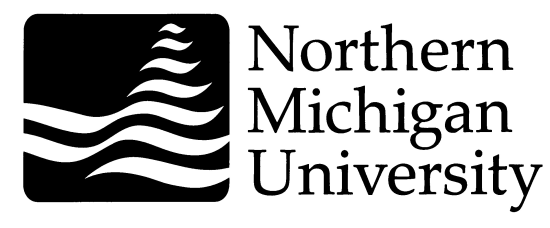 Northern Registrar’s Office
C.B. Hedgcock, Room 2202Phone: 906-227-2278Fax: 906-227-2231schedule@nmu.eduAdministrative Withdrawal RequestPolicy Statement:  At the discretion of individual departments and/or instructors, students who have not attended through the first four days of the semester (or its equivalent) of a class and who have failed to contact the instructor may be dropped from the class roster. Since this is an optional action on the part of the departments, students who wish to drop a class should do so themselves.Date: ____________________Student Name: _________________________________________________________IN#: _________________________________________________________________Course ID:  ____________________________________________________________Course Registration Number (CRN):  _______________________________________________   I verify that this student has not attended the course listed above and request that, in accordance with University Policy, the student be administratively withdrawn from the course._______   I have notified this student, as required, that they are being dropped from my course.Instructor Name:	______________________________________________
Instructor Signature: 	______________________________________________